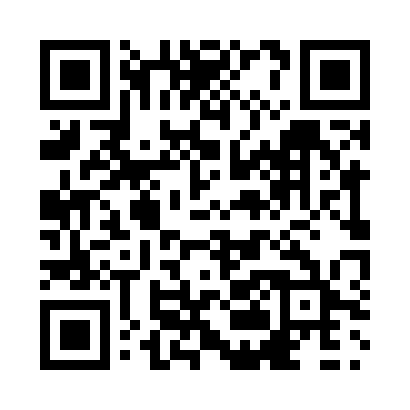 Prayer times for The Donovan, Ontario, CanadaWed 1 May 2024 - Fri 31 May 2024High Latitude Method: Angle Based RulePrayer Calculation Method: Islamic Society of North AmericaAsar Calculation Method: HanafiPrayer times provided by https://www.salahtimes.comDateDayFajrSunriseDhuhrAsrMaghribIsha1Wed4:306:091:216:238:3410:132Thu4:286:071:216:248:3510:153Fri4:266:061:216:258:3710:174Sat4:246:041:216:258:3810:195Sun4:226:031:216:268:3910:206Mon4:206:011:216:278:4110:227Tue4:186:001:216:288:4210:248Wed4:165:591:206:298:4310:269Thu4:145:571:206:298:4410:2810Fri4:125:561:206:308:4610:3011Sat4:105:541:206:318:4710:3212Sun4:085:531:206:328:4810:3413Mon4:065:521:206:328:4910:3614Tue4:045:511:206:338:5110:3815Wed4:025:501:206:348:5210:4016Thu4:005:481:206:348:5310:4217Fri3:585:471:206:358:5410:4318Sat3:575:461:206:368:5510:4519Sun3:555:451:216:368:5710:4720Mon3:535:441:216:378:5810:4921Tue3:515:431:216:388:5910:5122Wed3:505:421:216:389:0010:5323Thu3:485:411:216:399:0110:5424Fri3:475:401:216:409:0210:5625Sat3:455:391:216:409:0310:5826Sun3:445:391:216:419:0411:0027Mon3:425:381:216:429:0511:0128Tue3:415:371:216:429:0611:0329Wed3:395:361:226:439:0711:0530Thu3:385:361:226:439:0811:0631Fri3:375:351:226:449:0911:08